Work Procedure เรื่อง …………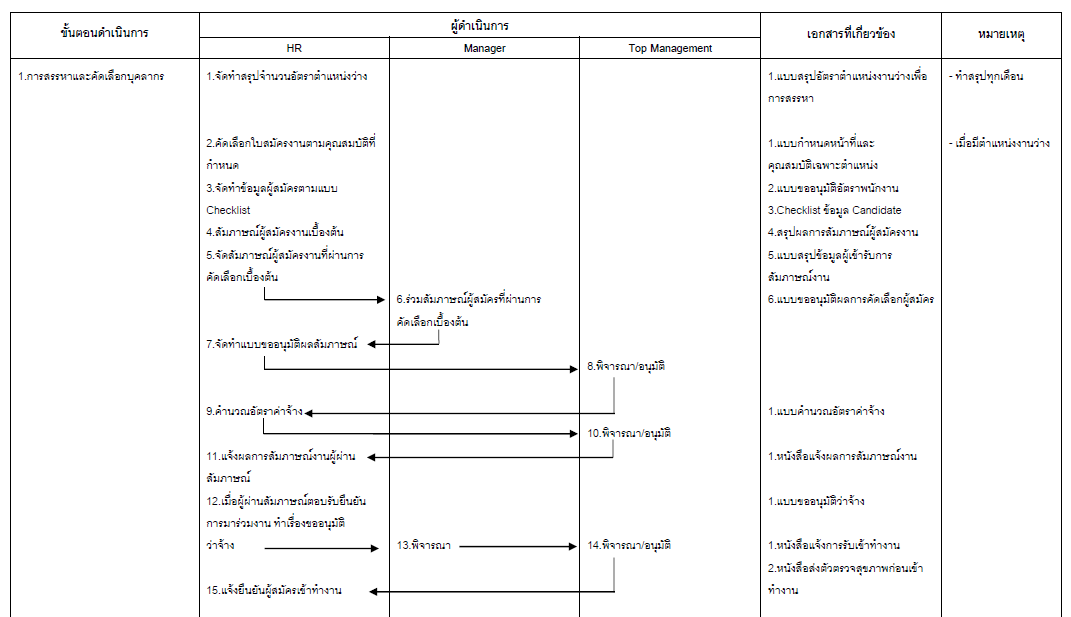 ขั้นตอนดำเนินการผู้ดำเนินการผู้ดำเนินการผู้ดำเนินการเอกสารที่เกี่ยวข้องหมายเหตุขั้นตอนดำเนินการหน่วยงาน (สถาบันยุทธศาสตร์การค้าและบริการ)ผู้บังคับบัญชาTop Managementเอกสารที่เกี่ยวข้องหมายเหตุ